СОВЕТ КУПЦОВСКОГО СЕЛЬСКОГО ПОСЕЛЕНИЯКотовского муниципального района Волгоградской областиРЕШЕНИЕ 55/35         от  13 ноября 2019 г.                                                                          с. КупцовоОб утверждении положений о гербе и флаге Купцовского сельского поселения Котовского муниципального района Волгоградской областиВ соответствии со статьей 9 Федерального закона от 06 октября 2003 года N 131-ФЗ "Об общих принципах организации местного самоуправления в Российской Федерации", статьей 4 Устава Купцовского сельского поселения Котовского муниципального района Волгоградской области Совет Купцовского сельского поселения РЕШИЛ:1. Утвердить Положение о гербе Купцовского сельского поселения Котовского муниципального района Волгоградской области (приложение 1).2. Утвердить Положение о флаге Купцовского сельского поселения Котовского муниципального района Волгоградской области (приложение 2).3. Настоящее решение вступает в силу с момента его официального опубликования.Глава Купцовского                                                                                                    сельского поселения                                   В.А. ВдовинПриложение № 1к решениюСовета Купцовского сельского поселенияот 24.10.2019 г. № 55/34ПОЛОЖЕНИЕО ГЕРБЕ КУПЦОВСКОГО СЕЛЬСКОГО ПОСЕЛЕНИЯ КОТОВСКОГО МУНИЦИПАЛЬНОГО РАЙОНАВОЛГОГРАДСКОЙ ОБЛАСТИНастоящим Положением устанавливаются герб Купцовского сельского поселения Котовского муниципального района  Волгоградской области (далее по тексту – Купцовское сельское поселение) его описание и порядок официального использования.1. Общие положения1.1. Герб Купцовского сельского поселения Котовского муниципального района Волгоградской области (далее – ГЕРБ) является официальным символом Купцовского сельского поселения Котовского муниципального района Волгоградской области.Герб обозначает владельца – муниципальное образование, визуально идентифицирует его, как субъект права и территориальную единицу. Герб служит символом прав местного самоуправления, а соответственно знаком, маркирующим деятельность органов местного самоуправления муниципального образования и результаты этой деятельности (правовые акты, решения, документы). Герб обозначает принадлежность к муниципальному образованию и связь с муниципальным образованием организаций, лиц и имущества. Герб исполняет функции парадной репрезентации муниципального образования и органов его самоуправления, служит эстетическим и моральным целям.1.2. Положение о ГЕРБЕ и рисунки ГЕРБА в многоцветном  варианте   хранятся в администрации Купцовского сельского поселения Котовского муниципального района и доступны для ознакомления всем заинтересованным лицам.1.3. ГЕРБ подлежит внесению в Государственный геральдический регистр Российской Федерации.2. Описание ГЕРБА2.1. Геральдическое описание ГЕРБА: В лазоревом поле  три золотые гирьки (1,2) в сопровождении трех  дамасцированных серебряных  безантов (2,1). В пурпурной главе  золотой шествующий кот. Щит увенчан  муниципальной короной установленного образца.      2.2. Толкование символики ГЕРБА: 
      - Пурпур – символ достоинства, силы и могущества.      - Золото – символ богатства, справедливости, милосердия, великодушия и постоянства.     - Лазурь – символ красоты, ясности, мягкости и величия.     - Купец – символ профессии гири и монеты (безанты) откуда происходит название поселения.     - Число три – символ количества сёл в составе сельского поселения.      - В главе герба кот –  символ названия района.-Корона – определяет статус муниципального образования (муниципальный район) 3. Порядок воспроизведения ГЕРБА3.1. Воспроизведение ГЕРБА, независимо от его размеров, техники исполнения и назначения, должно точно соответствовать геральдическому описанию, приведенному в п. 2.1. статьи 2 настоящего Положения и рисунку, приведенному в приложении 3 к решению Совета Купцовского сельского поселения «Об утверждении Положений о гербе и флаге Купцовского сельского поселения Котовского муниципального района Волгоградской области».3.2. Ответственность за искажение рисунка ГЕРБА, или изменение композиции или цветов, выходящее за пределы геральдически допустимого, несет исполнитель допущенных искажений или изменений.4. Порядок официального использования ГЕРБА4.1. ГЕРБ муниципального образования	помещается: 
- на зданиях органов местного самоуправления Купцовского сельского поселения; 
- на зданиях официальных представительств муниципального образования Купцовского сельского поселения за пределами Купцовского сельского поселения; 
- в залах	заседаний	органов местного самоуправления Купцовского сельского поселения;                                            
- в рабочих кабинетах главы Купцовского сельского поселения, выборных и назначаемых должностных лиц местного самоуправления.4.2.	ГЕРБ	помещается	на	бланках: 
- правовых актов органов местного самоуправления  и должностных лиц местного самоуправления Купцовского сельского поселения; 
- Совета Купцовского сельского поселения;              
-главы Купцовского сельского поселения, администрации Купцовского сельского поселения;                           
- иных выборных и назначаемых должностных лиц местного самоуправления Купцовского сельского поселения.4.3. ГЕРБ воспроизводится на удостоверениях лиц, осуществляющих службу на должностях в органах местного самоуправления Купцовского сельского поселения, муниципальных служащих Купцовского сельского поселения, депутатов Совета Купцовского сельского поселения.4.4. ГЕРБ помещается: 
- на печатях органов местного самоуправления Купцовского сельского поселения; 
- на официальных изданиях органов местного самоуправления Купцовского сельского поселения.4.5.	ГЕРБ	может	помещаться	на: 
- наградах и памятных знаках муниципального образования Купцовское сельское поселение;                       
- должностных знаках главы Купцовского сельского поселения, председателя Совета Купцовского сельского поселения, депутатов Совета Купцовского сельского поселения, муниципальных служащих и работников органов местного самоуправления;                          
- указателях при въезде на территорию Купцовского сельского поселения; 
- объектах движимого и недвижимого имущества, транспортных средствах, находящихся в муниципальной	собственности Купцовского сельского поселения;       
- бланках и печатях органов, организаций, учреждений и предприятий, находящихся в муниципальной собственности, муниципальном управлении или муниципальном подчинении, а также органов, организаций, учреждений и предприятий, учредителем которых является Купцовское сельское поселение; 
- в залах заседаний руководящих органов и рабочих кабинетах руководителей органов, организаций, учреждений и предприятий, находящихся в муниципальной собственности, муниципальном управлении или муниципальном подчинении, а также органов, организаций, учреждений и предприятий, учредителем которых является Купцовское сельское поселение; 
- на принадлежащих органам, организациям, учреждениям и предприятиям, находящимся в муниципальной собственности, муниципальном управлении или муниципальном подчинении, а также органам, организациям, учреждениям и предприятиям, учредителем которых является Купцовское сельское поселение объектах движимого и недвижимого имущества, транспортных средствах.4.6.	Допускается использование ГЕРБА в качестве геральдической основы для изготовления знаков, эмблем, иной символики при оформлении единовременных юбилейных, памятных и зрелищных мероприятий проводимых в Купцовском сельском поселении или непосредственно связанных с Купцовским сельским поселением по согласованию с главой Купцовского сельского поселения.4.7.  Иные случаи использования ГЕРБА устанавливаются главой Купцовского сельского поселения.5. Ответственность за нарушение настоящего Положения5.1. Использование ГЕРБА с нарушением настоящего Положения, а также надругательство над ГЕРБОМ влечет за собой ответственность в соответствии с законодательством Российской Федерации.6. Заключительные положения6.1. Внесение в состав (рисунок) ГЕРБА каких-либо внешних украшений, а также элементов официальных символов Волгоградской области допустимо лишь в соответствии с законодательством Российской Федерации и Волгоградской области. Эти изменения должны сопровождаться пересмотром статьи 2 настоящего Положения для отражения внесенных элементов в описании.6.2. Все права на ГЕРБ принадлежат Купцовскому сельскому поселению.6.3. Контроль за исполнением требований настоящего Положения возлагается на Администрацию Купцовского сельского поселения.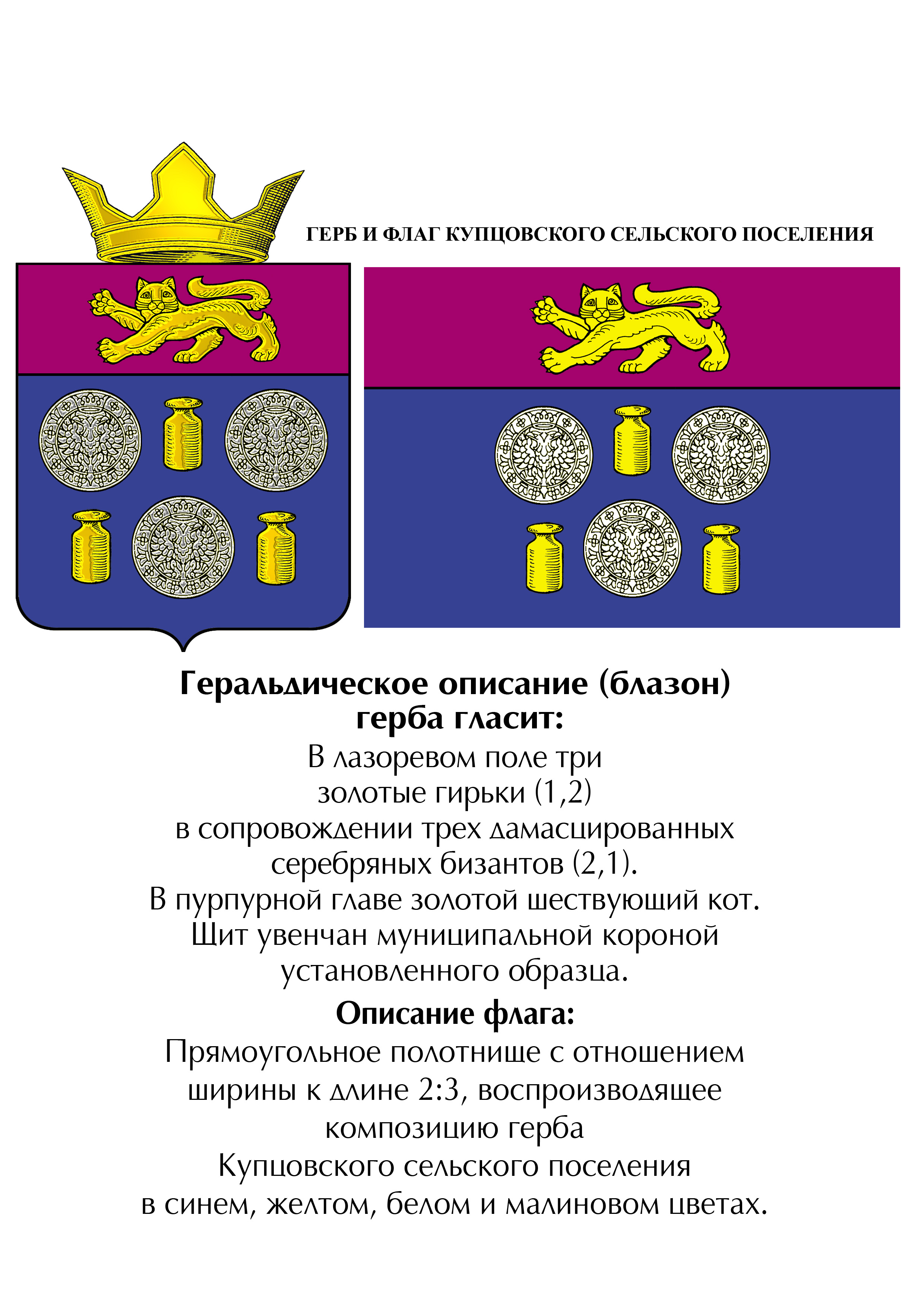 Приложение № 2к решениюСовета Купцовского сельского поселенияот 24.10.2019 г. № 55/34ПОЛОЖЕНИЕО ФЛАГЕ КОТОВСКОГО МУНИЦИПАЛЬНОГО РАЙОНА ВОЛГОГРАДСКОЙ ОБЛАСТИНастоящим Положением устанавливаются флаг муниципального образования Купцовское сельское поселение Котовского муниципального района  Волгоградской области (далее по тексту - Купцовское сельское поселение) его описание и порядок официального использования.1. Общие положения1.1. Флаг муниципального образования Купцовское сельское поселение Котовского муниципального района Волгоградской области (далее - ФЛАГ) является официальным символом Купцовского сельского поселения Котовского муниципального района Волгоградской области.	Флаг обозначает территорию муниципального образования, здания, в которых располагаются органы местного самоуправления муниципального образования, организации и учреждения находящиеся в муниципальной собственности или муниципальном управлении, кабинеты должностных лиц и залы официальных заседаний муниципальных образований; собрания жителей муниципального образования, колонны и транспортные средства; служит средством украшения и праздничной эстетики.1.2. Положение о ФЛАГЕ и рисунок ФЛАГА хранятся в администрации Купцовского сельского поселения и доступны для ознакомления всем заинтересованным лицам.1.3. ФЛАГ подлежит внесению в Государственный геральдический регистр Российской Федерации.2. Описание ФЛАГА2.1. Описание ФЛАГА: Прямоугольное полотнище с отношением ширины к длине 2:3, воспроизводящее композицию герба Купцовского сельского поселения в синем, желтом белом и малиновом цветах.       2.2. Толкование символики ФЛАГА: 
      - Пурпур – символ достоинства, силы и могущества.      - Золото – символ богатства, справедливости, милосердия, великодушия и постоянства.     - Лазурь – символ красоты, ясности, мягкости и величия.     - Купец – символ профессии гири и монеты (безанты) откуда происходит название поселения.     - Число три – символ количества сёл в составе сельского поселения. - Кот – символ названия района.3. Порядок воспроизведения ФЛАГА3.1. Воспроизведение ФЛАГА, независимо от его размеров, техники исполнения и назначения, должно точно соответствовать описанию, приведенному в пункте 2.1. статьи 2 настоящего Положения и рисунку, приведенному в приложении 4 к решению Совета Купцовского сельского поселения «Об утверждении Положений о гербе и флаге Купцовского сельского поселения Котовского муниципального района Волгоградской области».3.2. Ответственность за искажение ФЛАГА, изменение композиции или цветов, выходящее за пределы геральдически допустимого, несет исполнитель допущенных искажений или изменений.4. Порядок официального использования ФЛАГА4.1.	ФЛАГ	поднят	постоянно: 
- на зданиях органа местного самоуправления Купцовского сельского поселения; 
- на зданиях официальных представительств муниципального образования Купцовское сельское поселение  за пределами Купцовского сельского поселения.4.2.	ФЛАГ	установлен	постоянно: 
- в залах заседаний органа местного самоуправления Купцовского сельского поселения;
- в рабочих кабинетах главы Купцовского сельского поселения, выборных и назначаемых должностных лиц местного самоуправления Купцовского сельского поселения.4.3.	ФЛАГ	может: 
- быть поднят постоянно или подниматься на зданиях и территориях органов, организаций, учреждений и предприятий, находящихся в муниципальной собственности, муниципальном управлении или муниципальном подчинении Купцовского сельского поселения, а также на зданиях и территориях органов, организаций, учреждений и предприятий, учредителем которых является	Купцовское сельское поселение;                
- быть установлен постоянно в залах заседаний руководящих органов и в рабочих кабинетах руководителей органов, организаций, учреждений и предприятий, находящихся в муниципальной собственности, муниципальном управлении или муниципальном подчинении Котовского муниципального района, а также органов, организаций, учреждений и предприятий, учредителем которых является Купцовское сельское поселение.ФЛАГ	или	его	изображение	может: 
- размещаться на транспортных средствах главы Купцовского сельского поселения, иных выборных должностных лиц местного самоуправления Купцовского сельского поселения;                        
- размещаться на транспортных средствах, находящихся в муниципальной собственности Купцовского сельского поселения. 4.4.	ФЛАГ	поднимается	(устанавливается): 
- в дни государственных праздников – наряду с Государственным флагом Российской		Федерации; 
- во время официальных церемоний и других торжественных мероприятий, проводимых Купцовским сельским поселением.4.5. ФЛАГ может быть поднят (установлен) во время торжественных мероприятий, проводимых общественными объединениями, предприятиями, учреждениями и организациями независимо от форм собственности, а также во время частных и семейных торжеств и значимых событий.4.6. При использовании ФЛАГА в знак траура ФЛАГ приспускается до половины высоты флагштока (мачты). При невозможности приспустить ФЛАГ, а также если ФЛАГ установлен в помещении, к верхней части древка выше полотнища ФЛАГА крепится черная сложенная пополам и прикрепленная за место сложения лента, общая длина которой равна длине полотнища ФЛАГА, а ширина составляет не менее 1/10 от ширины полотнища ФЛАГА.4.7. При одновременном подъеме (размещении) ФЛАГА и Государственного флага Российской Федерации, ФЛАГ располагается справа от Государственного флага Российской Федерации (с точки зрения стоящего лицом к флагам).При одновременном подъеме (размещении) ФЛАГА и флага Волгоградской области, ФЛАГ располагается справа от флага Волгоградской области (с точки зрения стоящего лицом к флагам).При одновременном подъеме (размещении) ФЛАГА, Государственного флага Российской Федерации и флага Волгоградской области, Государственный флаг Российской Федерации располагается в центре, а ФЛАГ – справа от центра (с точки зрения стоящего лицом к флагам).При одновременном подъёме (размещении) чётного числа флагов (но более двух), Государственный флаг Российской Федерации располагается слева от центра (если стоять к флагам лицом). Справа от Государственного флага Российской Федерации располагается флаг Волгоградской области, слева от Государственного флага Российской Федерации располагается ФЛАГ; справа от флага Волгоградской области располагается флаг иного муниципального образования, общественного объединения, либо предприятия, учреждения или организации.4.8. Размер полотнища ФЛАГА не может превышать размеры полотнищ поднятых (установленных) рядом с ним Государственного флага Российской Федерации (или иного государственного флага), флага Волгоградской области (или флага иного субъекта Российской Федерации).ФЛАГ не может располагаться выше поднятых (установленных) рядом с ним Государственного флага Российской Федерации (или иного государственного флага), флага Волгоградской области (или флага иного субъекта Российской Федерации).4.9. ФЛАГ или его изображение могут быть использованы в качестве элемента	или	геральдической	основы: 
- флагов, вымпелов и иных подобных символов органов, организаций, учреждений и предприятий, находящихся в муниципальной собственности, муниципальном управлении или муниципальном подчинении Купцовского сельского поселения, а также органов, организаций, учреждений и предприятий, учредителем которых является Купцовское сельское поселение; 
- наград Купцовского сельского поселения;             
- должностных и отличительных знаках главы Купцовского сельского поселения, депутатов Совета Купцовского сельского поселения, выборных и назначаемых должностных лиц, сотрудников местного самоуправления и его подразделений.4.10. ФЛАГ может быть поднят (установлен) постоянно или временно: 
- в памятных, мемориальных и значимых местах расположенных на территории Купцовского сельского поселения;             
- в местах массовых собраний жителей Купцовского сельского поселения; 
- в образовательных учреждениях Купцовского сельского поселения.4.11. Допускается использование ФЛАГА в качестве геральдической основы для изготовления знаков, эмблем, иной символики при оформлении единовременных юбилейных, памятных и зрелищных мероприятий, проводимых в Купцовском сельском поселении или непосредственно связанных с Купцовским сельским поселением.4.12. Иные случаи использования ФЛАГА устанавливаются Главой Купцовского сельского поселения.5. Ответственность за нарушение настоящего Положения5.1. Использование ФЛАГА с нарушением настоящего Положения, а также надругательство над ФЛАГОМ, влечет за собой ответственность в соответствии с законодательством Российской Федерации.6. Заключительные положения6.1. Внесение в состав (рисунок) ФЛАГА каких-либо изменений или дополнений, а также элементов официальных символов Волгоградской области допустимо лишь в соответствии с законодательством Российской Федерации и законодательством Волгоградской области. Эти изменения должны сопровождаться пересмотром статьи 2 настоящего Положения для отражения внесенных элементов в описании.6.2. Все права на ФЛАГ принадлежит Купцовскому сельскому поселению.6.3. Контроль за исполнением требований настоящего Положения возлагается на администрацию Купцовского сельского поселения.